klasa V25.03.2020 r.(środa)26.03.2020 r.(czwartek)27. 03. 2020 r. (piątek)30.03.2020 r. (poniedziałek)31.03.2020 r. (wtorek)01.04.2020 r.( środa)02.04.2020 r.( czwartek)03.04.2020 r. (piątek)06.04.2020 r. (poniedziałek)07.04.2020 r. (wtorek)08.04.2020 r.( środa)LVĆwiczenia zamieszczone na stronie internetowej szkołykor.-komp.Konstruowanie wypowiedzi w formie dialogu.matematykareligiaannazenka.kat@gmail.comTemat: Zabiegam o królestwo Boże.
1. Przeczytaj dokładnie modlitwę „Ojcze Nasz”.
2. Zilustruj lub opisz wybrane wezwanie, tzn. wyjaśnij, o co prosimy Ojca w tej modlitwie. Zrób zdjęcie wykonanej pracy i odeślij ją na adres annazenka.kat@gmail.com lub przez FB.wych.fiz.Ćwiczenia zamieszczone na stronie internetowej szkołyhistoriaTemat: Polska Bolesława Krzywoustego.Materiały i zadania udostępnione będą przez nauczyciela przez Messenger grupa Gosciszowklasa5, poczta do przesyłania odrobionych zadań domowych: Gosciszowklasa5@interia.plj.polskiTemat: Piszemy własną bajkę.Samodzielna praca ucznia, przesyłanie prac przez classroomgeografiaTemat: Pierwsze podróże geograficzne.Należy przeczytać temat z książki ze strony 91 – 97 i zrobić notatkę na temat dokonań Krzysztofa Kolumba, Ferdynanda Magellana i Marco Polo. Rozwiązać ćwiczenia, które zostały przesłane na grupę Messenger  Gosciszowklasa5. informatykaTemat: Piszemy program w scratchupod tematem można wpisać:Tworzymy własną grę w scratchu i wysyłamy ją mailem arekiwar@gmail.comjęzyk niemieckiagnieszkabob25@wp.plTemat: Czytamy e – mail do schroniska młodzieżowego. Zapis tematu w zeszycie w języku niemieckim: Wir lesen eine E-Mail an eine Jugendherberge.Czytanie tekstu (powtórka) punkt C ze strony nr 39;Zapisywanie w zeszycie nowych wyrazów i tłumaczenie: übernachten, buchen, ankommen, abfahren, verbringen, die Sporthalle. Do tłumaczenia można wykorzystać słownik on – line np. „PONS”;Wykonywanie zadań w zeszycie ćwiczeń: B4 i C1 na stronie 45C2 i C3 na stronie 46język polskiTemat: Czego oczekuje i o czym marzy niepełnosprawna Ola? Omawiamy tekst „ przeprowadzka”Zadania i materiały udostępnione przez nauczyciela classroom oraz SkypePodręcznik str.229muzykaTemat: Poznajemy twórczość ludową.NacobezuZnasz cechy charakterystyczne tańca narodowego – krakowiaka.Zapoznasz się z instrumentami ludowymi.Zapamiętasz pojęcia: synkopa, kapela.Możesz zaśpiewać jeżeli znasz melodię piosenki: „Krakowiaczek jeden”, „Hej, na krakowskim rynku”- można poszukać wpisując tytuł w InterneciePodręcznik: s.105 – 110.matematykabdolobowska5@gmail.com Temat: Mnożymy ułamki dziesiętneWprowadzenie: https://www.youtube.com/watch?v=Y-zko7cr9Oooraz podręcznik str. 22 - 23Zadania:Podręcznik str. 24 zadania 1 Poziomy: A i B, zad. 2 Poziomy A i B , ćwiczenia str. 96plastykaProszę osoby które nie zdążyły oddać pracy wykonywanej na ostatniej naszej lekcji aby dokończyły prace tj. dorysowanie/ domalowanie dalszej części widokówki/forografii by stworzyć kompozycję otwartą. 26.03.2020r. Temat: Kompozycja statyczna. Proszę wykonać pracę na kartce  z bloku technicznego A4 pt. ,,Bukiet kwiatów w wazonie", kwiaty wykonać z bibuły, materiału lub wstążek. Wazon można wykonać z takich samych materiałów jak kwiaty bądź wykleić kaszą, ryżem, bibułą falistą...technikabdolobowska5@gmail.com Poznajemy elementy rysunku technicznego – Karta pracy w załączeniu,Karta pracy Elementy rysunku technicznegoNazwij podane przykłady linii używanych w rysunku technicznym. Określ zastosowanie każdej z nich.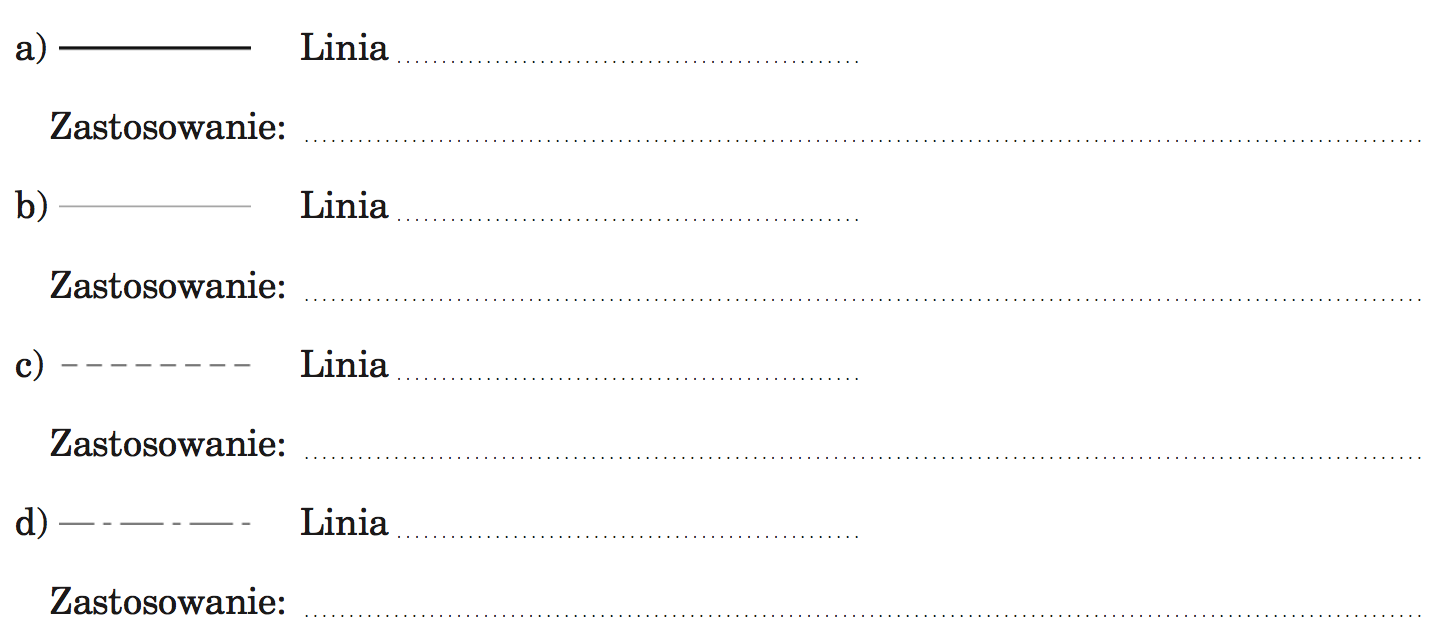 Ustal i zapisz wymiary gumki do ścierania oraz paczki chusteczek higienicznych. Następnie oblicz długość, szerokość i wysokość tych przedmiotów w podziałkach 2:1 oraz 1:2.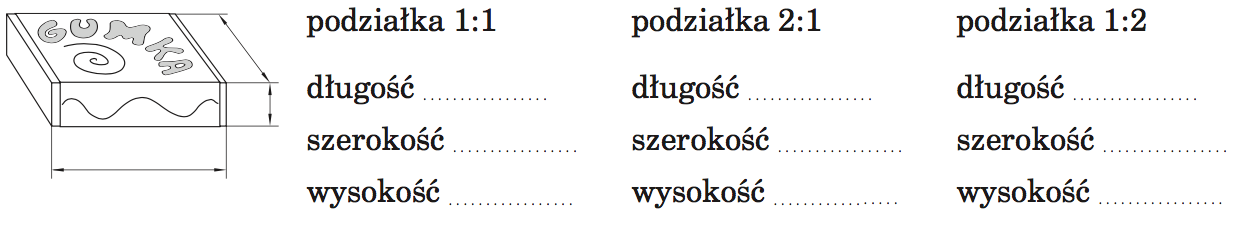 b)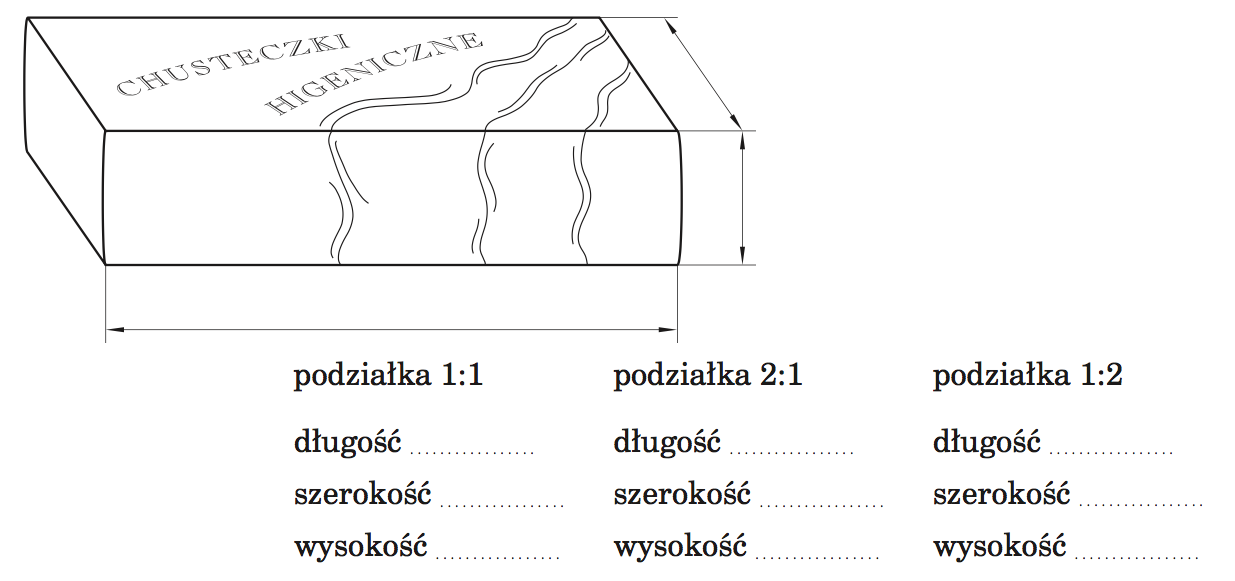 3. Narysuj figurę i bryłę w podanych podziałkach.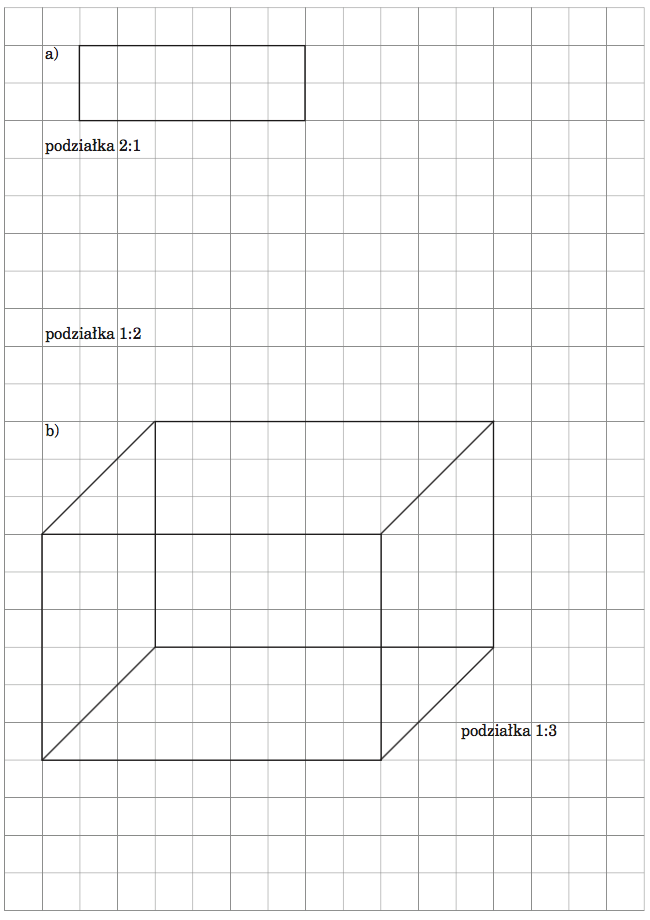 matematykabdolobowska5@gmail.com Temat: Ćwiczymy mnożenie ułamków dziesiętnychZadania:Podręcznik str. 24 zadania 1 Poziomy C i D, zad. 2 Poziom C, str. 25 zad, 6 oraz ćwiczenia str. 97 i 98 zad. 7, 8, 9. (na ocenę – skan lub zdjęcia) język polskiTemat: Kto, dla kogo i o czym śpiewa kołysankę? Omawiamy tekst A. Osieckiej „Kołysanka dla Okruszka”Podręcznik str.236Zadania i materiały udostępnione przez nauczyciela classroom oraz Skypezaj.rekreac.Ćwiczenia zamieszczone na stronie internetowej szkołygodz.wych.Temat: Dlaczego warto rozwijać koncentrację?1. Zapoznanie się z ćwiczeniami na koncentrację:https://www.medme.pl/cogninet/artykuly/cwiczenia-na-koncentracje,67475.html 2. Wykonanie ćwiczeń nr 1, nr 2, nr 3;3. Przeczytaj i zapamiętaj, jak poprawić swoją koncentrację?religiaannazenka.kat@gmail.comTemat:Dzielę się wiarą1.tekst Mk 4,21-252. zadanie nr 1 s. 80 - zapisz w punktach przypowieść z Ewangelii św. Marka, s. 81 (cała)historiaTemat: Powtórzenie wiadomości z działu „Polska pierwszych Piastów”.Zadania powtórzeniowe  i/lub teksty źródłowe do analizy zostaną udostępnione przez nauczyciela przez Messenger grupa Gosciszowklasa5, poczta do przesyłania odrobionych zadań domowych: Gosciszowklasa5@interia.pljęzyk niemieckiagnieszkabob25@wp.plTemat: Stopniujemy przymiotniki.Zapis tematu w języku niemieckim: Wir steigern die Adjektive.Wprowadzenie do nowego tematu na przykładzie notatki z podręcznika (punkt L str.46).Zapamiętujemy dodawane końcówki:klein(mały) – kleiner (mniejszy) – am kleinsten (najmniejszy);Proszę przepisać notatkę i przetłumaczyć stopniowane przymiotniki: klein – mały, teuer – drogi, kurz – krótki, alt – stary, hoch – wysoki, Wyjątki: gut – dobrze, gern – chętnie, viel – dużo. Proszę wykonać ćwiczenia wymowy i utrwalić tworzenie stopnia wyższego on – line w programie „Szlifuj swój niemiecki”. (Zakładki: gramatyka – części mowy- przymiotnik- stopniowanie przymiotników ( ćwiczymy tylko stopień wyższy).Zadanie w zeszycie ćwiczeń D1 na stronie 47wych.fiz.Ćwiczenia zamieszczone na stronie internetowej szkołyjęzyk polskiTemat: Rozmawiamy o tradycjach i zwyczajach, tych dawnych i tych całkiem nowych. Omawiamy fragm.”Pana Tadeusza”Podręcznik str.241Zadania i materiały udostępnione przez nauczyciela classroom oraz SkypebiologiaTemat: Omawiamy tkanki roślinne.Zapisujecie temat w zeszycie oraz NaCoBeZu:1. Jakie tkanki występują w roślinach?2. Tkanki twórcze.3. Tkanki okrywające.4. Tkanki miękiszowe.5. Tkanki przewodzące. 6. Tkanki przewodzące.Podręcznik str 93-97Do tej pory za zadanie mieliście przeczytać ten temat i zapoznać się z nim. Teraz proszę abyście zrobili tabelkę w której mają się znaleźć rodzaje tkanek oraz cechy charakterystyczne dla danej tkanki roślinnej (gdzie jest zlokalizowana - występowanie, funkcja )Jakiekolwiek pytania proszę kierować na maila: monikapedlowska@interia.plzaj.wyr.j.pol.język polskiTemat:  Jak zbudować Kupścia? Piszemy instrukcję.Podręcznik str.244Zadania i materiały udostępnione przez nauczyciela classroom .wychowanie fizyczneĆwiczenia zamieszczone na stronie internetowej szkołyjęzyk niemieckiagnieszkabob25@wp.plTemat: Co warto zobaczyć w krajach niemieckojęzycznych?Zapis tematu w języku niemieckim: Was ist in den DACH-Ländern sehenswert?Przeczytanie tekstu w podręczniku ze stron 40 i 41, można korzystać ze słownika on – line np. „PONS”;Wstawienie brakujących przymiotników w stopniu wyższym i najwyższym i zapisanie ich do zeszytu. (Są to przymiotniki: schön, bekannt, interessant);Wykonanie zadaniaw zeszycie ćwiczeń: D2 na str 48matematykabdolobowska5@gmail.com Temat: Dzielimy ułamki dziesiętneWprowadzenie: https://www.youtube.com/watch?v=j8bqpWyfOao
oraz https://www.youtube.com/watch?v=NmuR91sLyLk&t=29sZadania:Podręcznik str. 31 zad 1Poziomy A i B zad. 2 Poziomy A i B oraz ćwiczenia str. 99zaj.logopedyczneĆwiczenia zamieszczone na stronie internetowej szkołyzaj.kor.komp.Przeprowadzenie i zapisanie dialogu z mamą na temat: Postępowania w dobie możliwości zakażenia się koronawirusem.matematykabdolobowska5@gmail.com Temat: Ćwiczymy dzielenie ułamków dziesiętnychZadania przez ClassroomSkypereligiaannazenka.kat@gmail.comTemat: Szerzę dobro.1.tekst Mt 13, 332. zadanie s. 82 - przypowieść o zaczynie… (przepisz).wych.fiz.Ćwiczenia zamieszczone na stronie internetowej szkołyhistoriaTemat: Sprawdzian wiadomości z działu „Polska pierwszych Piastów”.Test zostanie udostępniony na Messenger grupa Gosciszowklasa5, poczta do przesłania zrobionego testu: Gosciszowklasa5@interia.plj.polskiTemat: O materializowaniu się myśli-czytamy fragment książki D. Kassjanowicz „ 30 znikających trampolin”Podręcznik str.250Zadania i materiały udostępnione przez nauczyciela classroom .geografiaTemat: Podsumowanie wiadomości z działu: „Lądy i oceany na Ziemi”Zadania powtórzeniowe zostaną udostępnione przez nauczyciela przez Messenger grupa Gosciszowklasa5, poczta do przesyłania odrobionych zadań powtórzeniowych to: Gosciszowklasa5@interia.plinformatykaTemat: Piszemy program w scratchupod tematem można wpisać:Tworzymy własną grę w scratchu dokładamy tło i postacie i wysyłamy ją mailem arekiwar@gmail.comjęzyk niemieckiagnieszkabob25@wp.plTemat: Utrwalamy stopniowanie przymiotnikówZapis tematu w języku niemieckim: Wir wiederholen die Steigerung der Adjektive.Przypomnienie zasad stopniowania przymiotników na przykładzie podręcznika (punkt L strona 47) lub zapisanej z tej strony notatki w zeszycie);Rozwiązywanie zadań w zeszycie ćwiczeń: D3 strona 49, D4 na stronie 49: als- niż- używamy w stopniu wyższym, wie - jak – używamy w stopniu równym; D5 na stronie 49 (odpowiadamy całymi zdaniami na pytania dotyczące rekordów w rodzinie);Zadania wysyłamy do nauczyciela.język polskiTemat: Piszemy fragment scenariusza.Podręcznik str.250Zadania i materiały udostępnione przez nauczyciela classroom .muzykaTemat: Poznajemy folklor naszych sąsiadów.NacobezuZnasz folklor Czech, Słowacji, Ukrainy, Rosji i Niemiec.Podręcznik – s. 111 - 118 matematykabdolobowska5@gmail.com Temat: Ćwiczymy dzielenie ułamków dziesiętnychZadania przez ClassroomSkypeplastykaTemat: Proporcje form w sztuce renesansu.Proszę zapoznać się z tematem w podręczniku i opracować podane podpunkty:1) Określ ramy czasowe epoki renesansu2) Wymień cechy charakterystyczne malarstwa, rzeźby i architektury renesansu3) Podaj po dwa przykłady dzieł sztuki renesansowej z dziedziny malarstwa, rzeźby i architektury*Proszę gromadzić wszystkie wykonane prace/ćwiczenia pisemne. Po powrocie do szkoły (mam nadzieje jak najszybszym) będę prace oceniać. Proszę również rodziców aby pomoc dzieciom przy pracach plastycznych ograniczyć do minimum :)technikabdolobowska5@gmail.com Temat: Pisanka KraszankaWykonaj Pisankę Wielkanocną i wyslij jej zdjęcie na bdolobowska5@gmail.commatematykaTemat: Zamieniamy jednostkiZadania przez ClassroomSkypejęzyk polskiTemat: Rozmawiamy o zdrowym odżywianiu .Podręcznik str.257Zadania i materiały udostępnione przez nauczyciela classroom  i Skype.zaj.rekreac.Ćwiczone zamieszczone na stronie internetowej szkołygodz.wych.Zapoznać się z materiałami na temat korona wirusa zamieszczonymi na stronie internetowej szkołyreligiaannazenka.kat@gmail.comTemat: Odkrywam wartość zbawienia.1.tekst s. 84 w ćwiczeniach2. zadanie s. 85 (cała)historiaTemat: Rozbicie dzielnicowe Polski.Materiały i zadania udostępnione będą przez nauczyciela przez Messenger grupa Gosciszowklasa5, poczta do przesyłania odrobionych zadań domowych: Gosciszowklasa5@interia.pljęzyk niemieckiagnieszkabob25@wp.plTemat: Słuchamy tekstu pt. “Planowanie wycieczki klasowej”.Zapis tematu w języku niemieckim: Wir hören einen Text: “Eine Klassenfahrt planen”.Słuchanie tekstu z podręcznika (punkt E ze strony 42). Wykorzystanie płyty CD dołączonej do podręcznika.Zapisywanie w zeszycie usłyszanych wyrazów- wybieramy je spośród podanych. Nie trzeba przepisywać całego tekstu, tylko ponumerować linijki tekstu i zrobić według schematu:1. -wpisujemy wyraz;2. - wpisujemy wyraz;3. - .......itd.Zapisanie wyrazów: wohin? - dokąd?, dieses Jahr – tego roku,ich möchte – ja chciałbym, wieder – znowu, genug – dosyć, die Hauptsache – najważniejsza rzecz, das Überlegen – zastanowienie; egal – obojętne, in einer Woche – za tydzień, fragen – pytać. Zapamiętywanie słownictwa.Samodzielne odczytanie tekstu (wymowę ćwiczymy wraz z płytą CD).wych.fiz.Ćwiczenia zamieszczone na stronie internetowej szkołyjęzyk polskiTemat: Minimum słów, maksimum treści, czyli jak streszczać tekst.Podręcznik str.263Zadania i materiały udostępnione przez nauczyciela classroom oraz SkypebiologiaTemat: Omawiamy korzeń – organ podziemny rośliny.Piszecie temat lekcji w zeszycie oraz NaCoBeZu:1. Główne Funkcje i budowa korzenia.2. Systemy korzeniowe.3. Jak wygląda korzeń od środka.4. Przekształcenia korzeni.Podręcznik str. 98 – 101Ten temat również był do zapoznania się do tej pory. Wasze zadanie będzie napisać w zeszycie główne funkcje korzenia, zrobić rysunek korzenia i zaznaczyć na nim strefy korzenia wraz z nazwami (str 98 ). Wypiszcie jakie mamy systemy korzeniowe i też zróbcie rysunek w zeszycie (str99). Na str 100 macie przekształcenia korzeni również proszę zrobić notatkę do zeszytu (wypisz rodzaje przekształceń, gdzie występują i funkcję)Na koniec co powinniście zapamiętać z tej lekcji str 101 (To najważniejsze).zaj.wyr.j.pol.język polskiTemat: Piszemy streszczenie.Podręcznik str.265Zadania i materiały udostępnione przez nauczyciela classroom .wychowanie fizyczneĆwiczenia zamieszczone na stronie internetowej szkołyjęzyk niemieckiagnieszkabob25@wp.plTemat: Czytamy dialogi pt. “Rollenspiel”.Zapis tematu w zeszycie w: Wir lesen Dialoge- “Rollenspiel”.Słuchanie, , powtarzanie, czytanie dialogów z podręcznika – G strona 43 (wykorzystanie płyty CD);Zapisywanie i tłumaczenie słownictwa: schnarchen, das Licht, ausmachen, finden, die Taschenlampe, leihen, Ich weiβ es nicht. Można wykorzystać do tłumaczenia słownik on – line np. “PONS”; Zapamiętywanie słownictwa.Wykonanie zadania G1 strona 51 – malowanie komiksów I wpisywanie zwrotów. (Podobne robiliśmy).matematykabdolobowska5@gmail.com Temat: Ćwiczymy Zamianę jednostekZadania przez ClassroomSkypezaj.logopedyczneĆwiczenia zamieszczone na stronie internetowej szkołyzaj.kor.komp.Omawiamy charakterystyczne wyróżniki w formie wypowiedzi jaką jest list.matematykabdolobowska5@gmail.com Temat: Powtarzamy wiadomości – Ułamki dziesiętneZadania przez ClassroomSkypereligiaannazenka.kat@gmail.comTemat: Szerzę dobro.1.tekst Mt 13, 332. zadanie s. 82 - przypowieść o zaczynie… (przepisz).wych.fiz.Ćwiczenia zamieszczone na stronie internetowej szkołyhistoriaTemat: Polska w XIII wieku.Materiały i zadania udostępnione będą przez nauczyciela przez Messenger grupa Gosciszowklasa5, poczta do przesyłania odrobionych zadań domowych: Gosciszowklasa5@interia.plj.polskiTemat: W roli dziennikarzy. Rozmawiamy o pracy dziennikarza.Podręcznik str.266Zadania i materiały udostępnione przez nauczyciela classroom oraz SkypegeografiaTemat: „Pogoda a klimat”.Materiały i zadania udostępnione zostaną przez nauczyciela przez Messenger grupa Gosciszowklasa5, poczta do przesyłania odrobionych zadań domowych: Gosciszowklasa5@interia.pl